Content: MathContent: MathContent: MathGrade Level: 6thGrade Level: 6thStandard: 6.NS.1Interpret and compute quotients of fractions, and solve word problems involving division of fractions.Standard: 6.NS.1Interpret and compute quotients of fractions, and solve word problems involving division of fractions.Standard: 6.NS.1Interpret and compute quotients of fractions, and solve word problems involving division of fractions.Standard: 6.NS.1Interpret and compute quotients of fractions, and solve word problems involving division of fractions.Standard: 6.NS.1Interpret and compute quotients of fractions, and solve word problems involving division of fractions.I can statements:I can interpret quotients of fractions. I can compute quotients of fractions.I can solve word problems involving division of fractions by fractions.I can statements:I can interpret quotients of fractions. I can compute quotients of fractions.I can solve word problems involving division of fractions by fractions.I can statements:I can interpret quotients of fractions. I can compute quotients of fractions.I can solve word problems involving division of fractions by fractions.I can statements:I can interpret quotients of fractions. I can compute quotients of fractions.I can solve word problems involving division of fractions by fractions.I can statements:I can interpret quotients of fractions. I can compute quotients of fractions.I can solve word problems involving division of fractions by fractions.Score 4.0In addition to Score 3.0, in-depth inferences and applications that go beyond what was taught.In addition to Score 3.0, in-depth inferences and applications that go beyond what was taught.In addition to Score 3.0, in-depth inferences and applications that go beyond what was taught.Sample ActivitiesScore 4.0In addition to Score 3.0, in-depth inferences and applications that go beyond what was taught.In addition to Score 3.0, in-depth inferences and applications that go beyond what was taught.In addition to Score 3.0, in-depth inferences and applications that go beyond what was taught.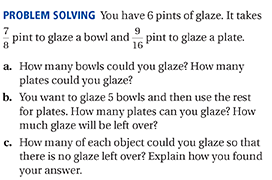 3.5In addition to score 3.0 performance, in-depth inferences and applications with partial success.In addition to score 3.0 performance, in-depth inferences and applications with partial success.Score 3.0The student can solve real world and mathematical problems involving division of fractions, including those that involve mixed numbers. The student exhibits no major errors or omissions.The student can solve real world and mathematical problems involving division of fractions, including those that involve mixed numbers. The student exhibits no major errors or omissions.The student can solve real world and mathematical problems involving division of fractions, including those that involve mixed numbers. The student exhibits no major errors or omissions.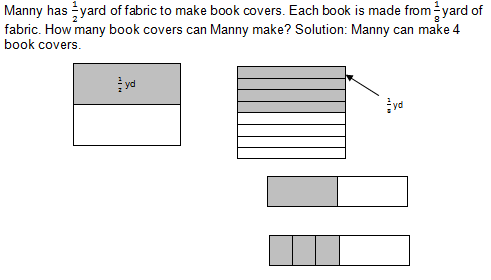 2.5No major errors or omissions regarding 2.0 content and partial knowledge of the 3.0 content.No major errors or omissions regarding 2.0 content and partial knowledge of the 3.0 content.Score 2.0There are no major errors or omissions regarding the simpler details and processes.  However, the student exhibits major errors or omissions regarding the more complex ideas and processes.The student can solve problems involving basic division of proper fractions.There are no major errors or omissions regarding the simpler details and processes.  However, the student exhibits major errors or omissions regarding the more complex ideas and processes.The student can solve problems involving basic division of proper fractions.There are no major errors or omissions regarding the simpler details and processes.  However, the student exhibits major errors or omissions regarding the more complex ideas and processes.The student can solve problems involving basic division of proper fractions.Solution:  ½ 1.5Partial knowledge of the 2.0 content, but major errors or omissions regarding the 3.0 content.Partial knowledge of the 2.0 content, but major errors or omissions regarding the 3.0 content.Score 1.0With help, a partial understanding of some of the simpler details and processes and some of the more complex ideas and processes.With help, a partial understanding of some of the simpler details and processes and some of the more complex ideas and processes.With help, a partial understanding of some of the simpler details and processes and some of the more complex ideas and processes.0.5With help, a partial understanding of the 2.0 content, but not the 3.0 content.With help, a partial understanding of the 2.0 content, but not the 3.0 content.Score 0.0Even with help, no understanding or skill demonstrated.Even with help, no understanding or skill demonstrated.Even with help, no understanding or skill demonstrated.